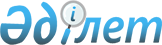 О внесении изменений в постановление акимата Акмолинской области от 19 октября 2011 года № А-9/389 "Об утверждении регламентов государственных услуг"
					
			Утративший силу
			
			
		
					Постановление акимата Акмолинской области от 21 января 2013 года № А-1/28. Зарегистрировано Департаментом юстиции Акмолинской области 14 февраля 2013 года № 3650. Утратило силу постановлением акимата Акмолинской области от 3 июня 2013 года № А-5/225      Сноска. Утратило силу постановлением акимата Акмолинской области от 03.06.2013 № А-5/225.      Примечание РЦПИ.

      В тексте документа сохранена пунктуация и орфография оригинала.

      В соответствии с Законом Республики Казахстан от 27 ноября 2000 года «Об административных процедурах», Законом Республики Казахстан от 9 июля 1998 года «О племенном животноводстве», Законом Республики Казахстан от 8 февраля 2003 года «О семеноводстве» акимат области ПОСТАНОВЛЯЕТ:



      1. Внести в постановление акимата Акмолинской области «Об утверждении регламентов государственных услуг» от 19 октября 2011 года № А-9/389 (зарегистрировано в Реестре государственной регистрации нормативных правовых актов № 3411, опубликовано 12 июня 2012 года в газетах «Арқа Ажары» и «Акмолинская правда») следующие изменения:



      абзацы второй и пятый пункта 1 исключить;



      регламенты государственных услуг «Государственная аттестация деятельности субъектов в области племенного животноводства», «Аттестация апробаторов и семенных экспертов», утвержденные указанным постановлением, исключить.



      2. Контроль за исполнением настоящего постановления возложить на первого заместителя акима Акмолинской области Айтмухаметова К.К.



      3. Настоящее постановление вступает в силу со дня государственной регистрации в Департаменте юстиции Акмолинской области и вводится в действие со дня официального опубликования.      Аким Акмолинской области                   К.Кожамжаров
					© 2012. РГП на ПХВ «Институт законодательства и правовой информации Республики Казахстан» Министерства юстиции Республики Казахстан
				